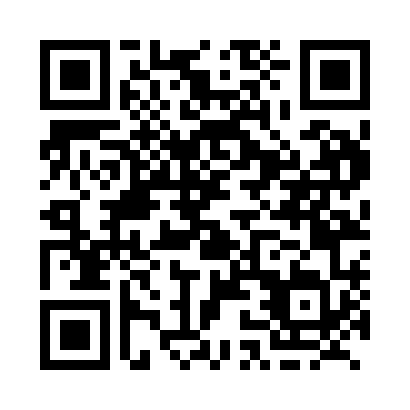 Prayer times for Davis, Saskatchewan, CanadaMon 1 Apr 2024 - Tue 30 Apr 2024High Latitude Method: Angle Based RulePrayer Calculation Method: Islamic Society of North AmericaAsar Calculation Method: HanafiPrayer times provided by https://www.salahtimes.comDateDayFajrSunriseDhuhrAsrMaghribIsha1Mon4:546:351:065:337:399:202Tue4:516:321:065:347:419:223Wed4:486:301:065:367:429:244Thu4:456:281:055:377:449:275Fri4:436:251:055:387:469:296Sat4:406:231:055:407:489:317Sun4:376:201:055:417:509:348Mon4:346:181:045:427:519:369Tue4:316:161:045:437:539:3810Wed4:286:131:045:457:559:4111Thu4:256:111:035:467:579:4312Fri4:226:091:035:477:599:4613Sat4:196:071:035:488:009:4814Sun4:166:041:035:508:029:5115Mon4:136:021:025:518:049:5316Tue4:106:001:025:528:069:5617Wed4:075:571:025:538:089:5918Thu4:045:551:025:548:0910:0119Fri4:015:531:025:568:1110:0420Sat3:585:511:015:578:1310:0721Sun3:555:491:015:588:1510:0922Mon3:515:461:015:598:1610:1223Tue3:485:441:016:008:1810:1524Wed3:455:421:016:018:2010:1825Thu3:425:401:006:028:2210:2126Fri3:395:381:006:048:2410:2327Sat3:365:361:006:058:2510:2628Sun3:325:341:006:068:2710:2929Mon3:295:321:006:078:2910:3230Tue3:265:301:006:088:3110:35